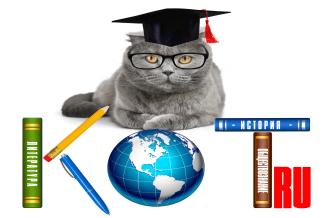 БЛАНК ОТВЕТОВДАННЫЕ УЧАСТНИКА:ОТВЕТЫ:Заполненный БЛАНК ОТВЕТОВ необходимо отправить на электронный адрес: ruskotru@mail.ru Название олимпиады «IT в профессии будущего»ФИО участникаГруппаУчебное заведение, город (ССУЗ, ВУЗ) ФИО преподавателя-наставникаДолжность преподавателя-наставникаe-mail преподавателя-наставникаНомер задания12345678910111213141516171819202122232425